Psalm 91.9-end9  Because you have made the Lord your refuge •
   and the Most High your stronghold,
10  There shall no evil happen to you, •
   neither shall any plague come near your tent.
11  For he shall give his angels charge over you, •
   to keep you in all your ways.
12  They shall bear you in their hands, •
   lest you dash your foot against a stone.
13  You shall tread upon the lion and adder; •
   the young lion and the serpent you shall trample underfoot.
14  Because they have set their love upon me,
      therefore will I deliver them; •
   I will lift them up, because they know my name.
15  They will call upon me and I will answer them; •
   I am with them in trouble,
      I will deliver them and bring them to honour.
16  With long life will I satisfy them •
   and show them my salvation.Glory to the Father and to the Sonand to the Holy Spirit;as it was in the beginning is nowand shall be for ever. Amen.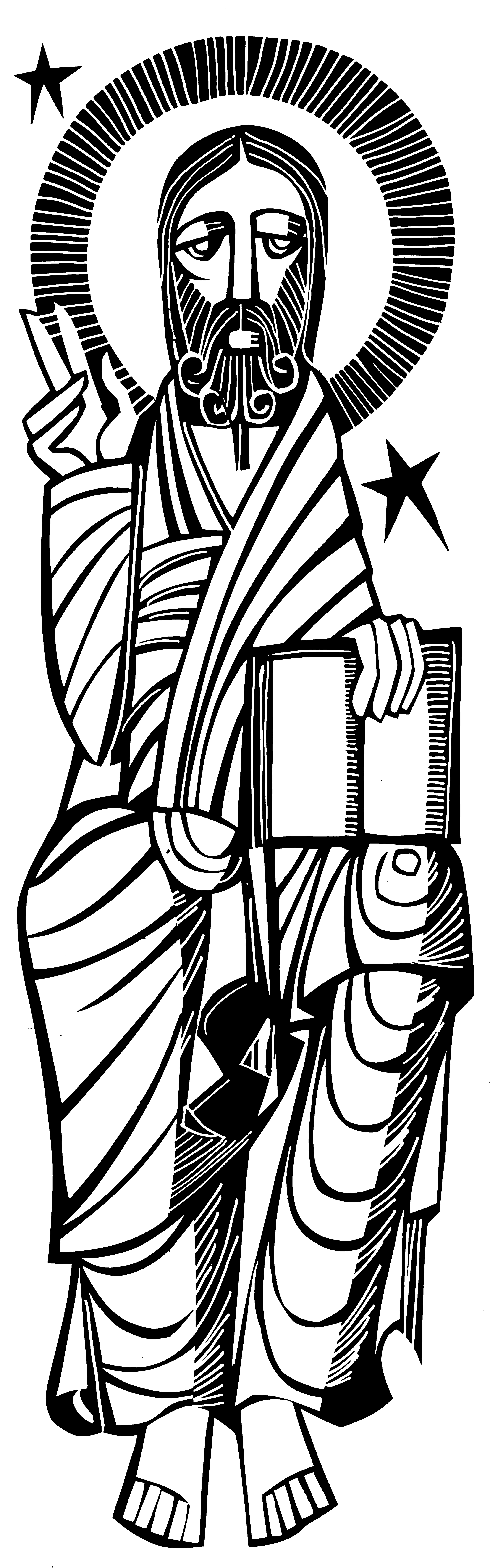 CollectGod, the giver of life,whose Holy Spirit wells up within your Church:by the Spirit's gifts equip us to live the gospel of Christ and make us eager to do your will, that we may share with the whole creation the joys of eternal life; through Jesus Christ your Son our Lord, who is alive and reigns with you,in the unity of the Holy Spirit,one God, now and for ever.Amen.Isaiah 53.4-end4 Surely he has borne our infirmities
   and carried our diseases;
yet we accounted him stricken,
   struck down by God, and afflicted. 
5 But he was wounded for our transgressions,
   crushed for our iniquities;
upon him was the punishment that made us whole,
   and by his bruises we are healed. 
6 All we like sheep have gone astray;
   we have all turned to our own way,
and the Lord has laid on him
   the iniquity of us all. 
7 He was oppressed, and he was afflicted,
   yet he did not open his mouth;
like a lamb that is led to the slaughter,
   and like a sheep that before its shearers is silent,
   so he did not open his mouth. 
8 By a perversion of justice he was taken away.
   Who could have imagined his future?
For he was cut off from the land of the living,
   stricken for the transgression of my people. 
9 They made his grave with the wicked
   and his tomb with the rich,
although he had done no violence,
   and there was no deceit in his mouth. 
10 Yet it was the will of the Lord to crush him with pain.
When you make his life an offering for sin,
   he shall see his offspring, and shall prolong his days;
through him the will of the Lord shall prosper. 
11   Out of his anguish he shall see light;
he shall find satisfaction through his knowledge.
   The righteous one, my servant, shall make many righteous, and he shall bear their iniquities. 
12 Therefore I will allot him a portion with the great,
   and he shall divide the spoil with the strong;
because he poured out himself to death,
   and was numbered with the transgressors;
yet he bore the sin of many,
   and made intercession for the transgressors. Mark 10.35-4535 James and John, the sons of Zebedee, came forward to him and said to him, ‘Teacher, we want you to do for us whatever we ask of you.’ 36And he said to them, ‘What is it you want me to do for you?’ 37And they said to him, ‘Grant us to sit, one at your right hand and one at your left, in your glory.’ 38But Jesus said to them, ‘You do not know what you are asking. Are you able to drink the cup that I drink, or be baptized with the baptism that I am baptized with?’ 39They replied, ‘We are able.’ Then Jesus said to them, ‘The cup that I drink you will drink; and with the baptism with which I am baptized, you will be baptized; 40but to sit at my right hand or at my left is not mine to grant, but it is for those for whom it has been prepared.’ 41 When the ten heard this, they began to be angry with James and John. 42So Jesus called them and said to them, ‘You know that among the Gentiles those whom they recognize as their rulers lord it over them, and their great ones are tyrants over them. 43But it is not so among you; but whoever wishes to become great among you must be your servant, 44and whoever wishes to be first among you must be slave of all. 45For the Son of Man came not to be served but to serve, and to give his life a ransom for many.’ Post Communion PrayerGod our Father,whose Son, the light unfailing,has come from heaven to deliver the world from the darkness of ignorance:let these holy mysteries open the eyes of our understandingthat we may know the way of life,and walk in it without stumbling;through Jesus Christ our Lord.Amen.NOTICES:At the end of the service please take this sheet home with you. If you could put your hymnbook on the shelf by the door and the service book in the box please.Forthcoming services:24th October 	Bible Sunday9.30am    Holy Communion at St Mary’s11.00am  Morning Prayer at St Peter’s31st October	All Saints10.30am   Benefice Communion at St Peter’sPastoral VisitingTo enable us to work in a safer way and use travel distance more economically the clergy will resume pastoral visiting by prior arrangement. If you would like a member of the clergy to visit please contact the Vicar. MinnowsOur Minnows meets in the Mews on Thursdays 1.00-3.00pm.St Peter’s eventsCoffee and chat in church every 1st & 3rd Wednesday morning 10.30 – 12.00. All welcome.Ladies Lunch at the Red Lion every 2nd Wednesday. Vacancies at St Mary’s:We also have vacancies for the following:3 PCC membersA co-ordinator for magazine subscriptions (essential if we are to restart the magazine)An editor for the magazine (also essential!)Providing and assisting with flowersSetting up the altar before services of Holy CommunionSidespeopleSunday refreshmentsPlease speak with the Vicar or Churchwardens for details.For your prayersFunerals: Marlene JewelCommemoration of the Faithful DepartedWe will be offering two services to remember the faithful departed. Those who for whom we have conducted funeral services for during 2020 and 2021 will be remembered by name in these services.The services will take place on Sunday 7th November, 6.30pm, at St Peter’s, Little Budworth, and, Sunday 14th November, 6.30pm, at St Mary’s, Whitegate.If there are names you would like remembered at either of these services please either email to the Vicar at paulcodawson@outlook.com or send them in writing to the Vicarage.First Thursday CaféSt Mary’s is starting an open time of welcome and hospitality in the Mews on the first Thursday of each month. This will be from 10.30am to 12.00pm. The current dates are 4th November, 2nd December and 3rd February. (Not January due to Christmas and the New Year.)All are welcome so please invite people who might value just getting out for a cuppa and a chat.Churchyard Working PartiesWe will be holding two working parties to clear the undergrowth around the edges of St Mary’s Churchyard. Please bring gloves and secateurs or loppers. There will be a BBQ lunch. 10.00am on 27th and 30th October. To assist with catering we will need to know numbers attending so please let Andrew Ball know.Movies in the MewsWednesday 17th November, 7.30pm, From Russian with love. 